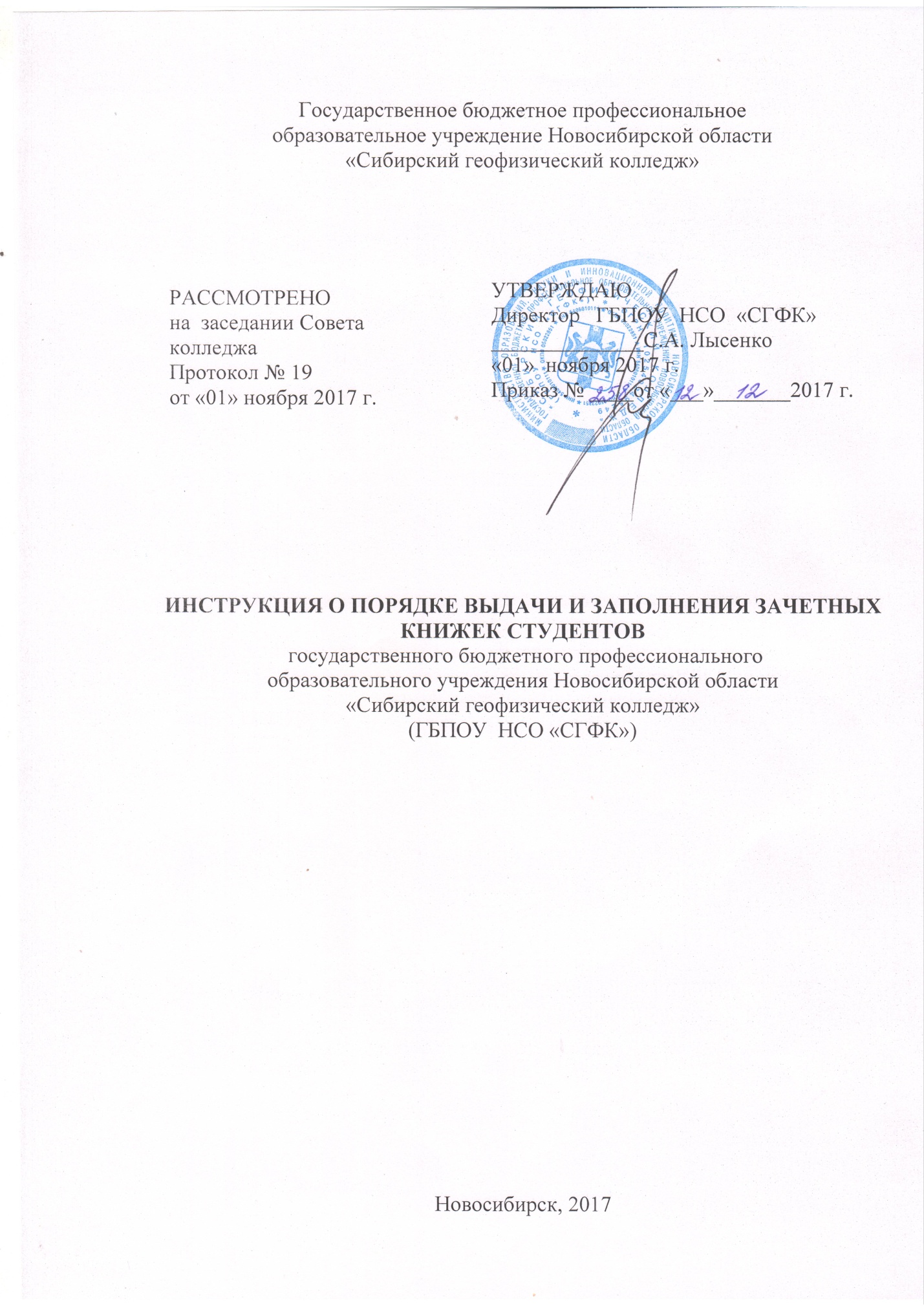 Общие положенияНастоящая инструкция регламентирует порядок выдачи
и заполнения зачетных книжек студентов на всех этапах обучения
в государственном бюджетном профессиональном образовательном учреждении Новосибирской области «Сибирский геофизический колледж» (далее - колледж).Инструкция обязательна для применения во всех структурных подразделениях колледжа, участвующих в организации и проведении учебного процесса.Инструкция разработана с использованием следующих нормативных документов: Федерального закона  от 29.12.2012 № 273- ФЗ «Об образовании в Российской Федерации»; Положения по организации
и проведению промежуточной аттестации студентов колледжа; Положения о порядке перезачета соответствующих дисциплин, профессиональных модулей, освоенных в процессе предшествующего обучения (в том числе в других образовательных учреждениях) в колледже; Приказа Министерства образования и науки Российской Федерации от 05 апреля 2013 № 240 «Об утверждении образцов студенческого билета для студентов и зачетной книжки для студентов (курсантов), осваивающих образовательные программы среднего профессионального образования».Зачетная книжка является документом, в котором отражается успеваемость студента в течение всего периода обучения в колледже.Зачетная книжка представляет собой сшитую книжку неотъемлемой частью которой является твердая обложка.На первой странице лицевой части твердой обложки написаны (выдавлены) слова «ЗАЧЕТНАЯ КНИЖКА».Записи в зачетной книжке производятся аккуратно, шариковой ручкой синего цвета. Подчистки, помарки, исправления, незаверенные в установленном порядке, в зачетной книжке не допускаются.Исправления в зачетной книжке допускаются только в порядке исключения. В этом случае заведующий учебной частью зачеркивает ошибочно написанное и сверху (рядом) пишет правильный  вариант. Также на полях добавляет фразу: «Ошибочно ______, исправлено на _______» и ставит свою подпись с расшифровкой и дату исправления.В зачетную книжку заносятся результаты промежуточной аттестации по учебным дисциплинам, междисциплинарным курсам, профессиональным модулям, учебным, производственным и другим видам практик за все годы обучения,  а также результаты защиты курсовой работы и  сдачи государственной итоговой аттестации.Оформление зачетных книжек возлагается на учебную часть при содействии заместителя директора по учебно – производственной работе и производится в соответствии с настоящей инструкцией.Выдача зачетных книжекЗачетная книжка выдается студенту на основании приказа директора колледжа о зачислении.Зачетные книжки выдаются бесплатно студентам, зачисленным
в колледж, как на бюджетную, так и на внебюджетную (контрактную)  основу обучения, секретарем учебной части.Регистрационный номер зачетной книжки присваивается
в соответствии с поименным номером студента и не меняется на протяжении всего периода обучения студента в колледже.Зачетная книжка студента выдается вновь принятым студентам
в течение первого года обучения, но не позднее, чем за две недели до начала сессии.Зачетная книжка выдается на все время обучения студента
в колледже.Порядок выполнения зачетных книжек вновь принятых студентовНа страницу твердой обложки в поле «Место для фотографии» наклеивается фотография студента, которая заверяется печатью колледжа. Под фотографией (в соответствующем поле) студент ставит личную подпись.На первой странице в соответствующих полях разборчиво указываются:поименный номер студента;фамилия, имя, отчество студента – в именительном падеже
в полном соответствии с паспортными данными (фамилия, имя, отчество иностранного гражданина записываются по данным национального паспорта в русскоязычной транскрипции);специальность, профессия (код и полное наименование) в соответствии с действующей лицензией;форма обучения (очная, заочная);номер и дата (в формате «ДД.ММ.ГГГГ г.» или «ДД месяц ГГГГ г.») приказа о зачислении;первая страница подписывается директором колледжа.На каждом развороте студент вписывает учебный год и номер семестра (при отсутствии типографской надписи) а также свою фамилию и инициалы в графы в левом углу разворота зачетной книжки, соответственно.С левой стороны зачетной книжки в раздел «результаты промежуточной аттестации» вносятся данные о результатах сдачи экзаменов, с правой стороны в раздел «Результаты промежуточной аттестации» о результатах сдачи зачетов.При выставлении экзаменационной оценки и отметки о зачете преподаватель обязан разборчиво заполнять все графы.В графе «Наименование дисциплин» на одной или двух строках вносится наименование дисциплины, междисциплинарного курса, профессионального модуля в соответствии с учебным планом. Наименование  дисциплин, междисциплинарного курса, профессионального модуля  допускается писать в сокращенном варианте – по  согласованию с заведующим учебной части, отвечающего за соответствие полного и сокращенного вариантов написания наименования дисциплины. Темы курсовых проектов и работ, предусмотренные учебным планом указываются на соответствующих  страницах с указанием наименования дисциплины, междисциплинарного курса, темы курсового проекта (работы) в соответствии с приказом, оценки, даты, подписи и ФИО преподавателя.В графе «Объем учебных часов» указывается максимальное количество часов, отводимое на дисциплину, междисциплинарный курс, профессиональный модуль в соответствии с учебным планом. По дисциплине, междисциплинарному курсу читаемой в нескольких семестрах, указывается соответствующее значение максимального количества часов, отводимое на данную дисциплину в конкретном  семестре. Для курсовых проектов и работ количество часов не указывается.В графе «ФИО преподавателя» указывается фамилия преподавателя фактически принимающего экзамен или зачет
и соответствующая фамилии, указанной в экзаменационной ведомости.
В случае принятия экзамена или зачета комиссией указывается фамилия её председателя, либо менеджера профессионального модуля, учебно – методического комплекса – в соответствии с приказом о составе комиссии для приема экзамена.В случае принятия экзамена при  повторной сдаче (с целью повышения оценки) в графе «Фамилия преподавателя» указывается фамилия преподавателя на имя которого заведующий отделением должен выписывать направление на пересдачу.Результаты аттестации студента отмечаются в зачетной книжке следующими оценками (отметкой о зачете): «отлично», «хорошо», «удовлетворительно», «зачтено». В зачетную книжку заносятся только положительные оценки (отметки о зачете). Неудовлетворительные итоги сдачи экзамена или зачета проставляются только в экзаменационной ведомости. Неявка на экзамен или зачет также отмечается только в ведомости успеваемости словами «не явился».Оценки (отметки о зачете) проставляются преподавателем
на странице зачетной книжки, соответствующей семестру изучения данной учебной дисциплины, междисциплинарного курс, профессионального модуля.В графах «Дата экзамена» и «Дата сдачи зачета» указывается фактическая дата (в формате  «ДД.ММ.ГГ») принятия экзамена (зачета) в соответствии с датой, указанной в экзаменационной ведомости или датой принятия зачета в соответствии с записью в учебном журнале группы.В графе «Подпись преподавателя» ставится личная подпись преподавателя, фактически проводившего экзамен или зачет. В случае принятия экзамена или зачета комиссией ставится подпись ее председателя -  в соответствии с приказом о составе комиссии по приему экзамена по конкретной дисциплине, междисциплинарному курсу, профессиональному модулю. Оставшиеся члены комиссии свои подписи в зачетной книжке не ставят, но вместе с председателем комиссии подписывают экзаменационную ведомость.В зачетной книжке не должно оставаться незаполненных мест. Не незаполненных строках заведующий учебной частью ставится символ «Z».Оценки, полученные студентами при повторной сдаче экзамена (с целью повышения оценки для получения диплома с отличием), а  также оценки и отметки о зачете, полученные студентами при ликвидации академической задолженности, проставляют на странице зачетной книжки, соответствующей тому семестру, в котором была образована задолженность.Каждый разворот зачетной книжки (семестр), при условии выполнения учебного плана, подписывается заместителем директора по учебно – производственной работе. 
Для этого   куратор группы по окончанию учебного года осуществляет проверку записей в зачетных книжках в соответствии с данными журнала учебных занятий.При переводе студента на другой курс куратор группы в соответствующую строку внизу страницы вписывает номер и дату
(в формате  «ДД.ММ.ГГГГ г.») приказа о переводе студента на другой курс.Сведения о практиках (учебных или производственных, преддипломных) вносятся на развороте «ПРАКТИКА» с указанием в соответствующих графах:курса, на котором практика проводится (в соответствии
с учебным планом);семестра, на котором практика проводится (в соответствии
с учебным планом);наименование практики (в соответствии с учебным планом);места прохождения практики – наименование учреждения, предприятия, организации и т. д. (в соответствии с приказом о направлении студента на практику);продолжительность практики (общее количество недель);присвоенная квалификация/оценка;даты сдачи отчета по практике;подписи преподавателя, принявшего отчет по практике;фамилии преподавателя – руководителя практики
от колледжа;Результаты государственной итоговой аттестации заносятся
в специальные разделы зачетной книжки («Защита выпускной квалификационной работы») секретарем государственной экзаменационной комиссии.Сведения об экзаменах (квалификационных)
по профессиональным модулям вносятся на страницах «Результаты промежуточной аттестации (экзамены)», с указанием в соответствующих графах:номер профессионального модуля (в соответствии с учебным планом);наименование профессионального модуля (в соответствии
с  учебным планом);максимальное количество часов профессионального модуля (в соответствии с учебным планом);в графе «Оценка» указывается оценка «отлично», «хорошо», «удовлетворительно» и заверяется подписью председателя экзамена квалификационного по соответствующему профессиональному модулю с расшифровкой его фамилии, имени, отчества;в графе «Дата сдачи экзамена» - указывается фактическая дата сдачи экзамена по профессиональному модулю (квалификационного) в соответствии с экзаменационной ведомостью.Порядок заполнения зачетных книжек студентов, принятых 
в порядке переводаДля студентов, зачисленных в порядке перевода, зачетная книжка заполняется в соответствии с правилами, указанными в разделах
1 и 3 настоящей инструкции за исключением того, что на первой странице секретарем учебной части в соответствующих полях разборчиво указываются:Все данные об успеваемости студента за весь предыдущий период его обучения до момента перевода вносятся в зачетную книжку, соответствующий семестру изучения данной учебной дисциплины
(в соответствии с учебным планом). Записи вносятся на основании копии зачетной книжки студента, выданной учебным учреждением, из которого осуществлен перевод, справки об обучении и на основании сверки программ .Данные об аттестации студента за весь предыдущий период его обучения до момента перевода вместо подписи преподавателя заверяются подписью заведующего учебной частью. Фамилии преподавателей и даты сдачи зачетов и экзаменов не указываются. Количество часов, отводимое на изучение конкретной дисциплины, указывается в объёме, определенном в Положении о порядке перезачета соответствующих дисциплин, профессиональных модулей, освоенных в процессе предшествующего обучения (в том числе в других образовательных учреждениях).Порядок выдачи и заполнения дубликатов зачетных книжекВыдача дубликата зачетной книжки производится 
по приказу директора колледжа на основании личного заявления студента.Студент колледжа возмещает восстановление зачетной книжки за счет собственных средств в объеме 100 руб. 00 коп., уплатив денежные средства в кассу колледжа.Выдача дубликата зачетной книжки производится в соответствии с настоящей инструкции.Вторая страница твердой обложки и первая страница дубликата зачётной книжки заполняется в соответствии с разделом 3 настоящей инструкции, дополненном следующими пунктами:на третьей странице выше надписи «Зачетная книжка №» прописными буквами пишется слово «ДУБЛИКАТ»;датой выдачи зачётной книжки является дата выдачи дубликата в соответствии  с приказом колледжа;в случаях смены фамилии, перевода на другую специальность, форму обучения соответствующая запись вносится секретарем учебной частью, на основании приказа директора колледжа.Вторая и последующие страницы дубликата зачетной книжки заполняются в соответствии с правилами, указанными в разделах
1 и 3 настоящей инструкции.Все данные об успеваемости студента за весь период
до момента выдачи ему дубликата вносятся в дубликат зачетной книжки заведующим учебной частью на основании хранящихся подлинных ведомостей успеваемости за все предыдущие семестры, протоколов заседаний по защите выпускной квалификационной работы, протоколов заседаний Государственной экзаменационной комиссии о присвоении квалификации.Данные о промежуточной аттестации студента вместо подписи преподавателя заверяются подписью заведующего учебной частью.Данные о государственной итоговой аттестации студента вместо подписи председателя заверяются подписью заведующего учебной частью. Подписи членов государственной экзаменационной комиссии не ставятся.Хранение зачетных книжекВ случае отчисления студента из колледжа, предоставления академического отпуска, зачетная книжка сдается студентом в учебную часть и хранится в личном деле студента.При получении диплома об окончании колледжа зачетная книжка сдается в учебную часть, передается в архив вместе с личным делом студента.Форма зачетной книжкиФорма зачетной книжки студента колледжа представлена в приложении 1. М.П.Подпись студента _________________________Государственное профессиональное образовательное учреждение Новосибирской области«СИБИРСКИЙ ГЕОФИЗИЧЕСКИЙ КОЛЛЕДЖ»ЗАЧЕТНАЯ КНИЖКА № _________________________________________________________________________________________________________(фамилия, имя, отчество (последнее - при наличии) студента)______________________________________________________________________________________________Специальность (профессия) __________________________________________________________________________________________________________________________________________________________________Форма обучения ___________________    Зачислен приказом от «___» _____________ 20___ г. № ___________Руководитель образовательного учреждения __________________________ / _______________________                                                                               (подпись)                                        (Ф.И.О.)«_____» _____________________ 20____ г.(дата выдачи зачетной книжки)1-й семестр 20__/____ учебный год                 _____________ курсРезультаты промежуточной аттестации(экзамены, комплексные экзамены)__________________________________________________________________________________________________(фамилия, имя, отчество (последнее - при наличии) студента)Результаты промежуточной аттестации(зачеты)2-й семестр 20__/____ учебный год                 _____________ курсРезультаты промежуточной аттестации(экзамены, комплексные экзамены)Студент _____________________________________ переведен на _________ курс приказ от «__» ______20__ г. № _____________________________________________________________________________________________________(фамилия, имя, отчество (последнее - при наличии) студента)Результаты промежуточной аттестации(зачеты)Подпись заместителя руководителя образовательного учреждения по УПР _________________/ _________          (Ф.И.О.)3-й семестр 20__/____ учебный год                 _____________ курсРезультаты промежуточной аттестации(экзамены, комплексные экзамены)__________________________________________________________________________________________________(фамилия, имя, отчество (последнее - при наличии) студента)Результаты промежуточной аттестации(зачеты)4-й семестр 20__/____ учебный год                 _____________ курсРезультаты промежуточной аттестации(экзамены, комплексные экзамены)Студент _____________________________________ переведен на _________ курс приказ от «__» ______20__ г. № _____________________________________________________________________________________________________(фамилия, имя, отчество (последнее - при наличии) студента)Результаты промежуточной аттестации(зачеты)Подпись заместителя руководителя образовательного учреждения по УПР _________________/ _________          (Ф.И.О.)5-й семестр 20__/____ учебный год                 _____________ курсРезультаты промежуточной аттестации(экзамены, комплексные экзамены)__________________________________________________________________________________________________(фамилия, имя, отчество (последнее - при наличии) студента)Результаты промежуточной аттестации(зачеты)6-й семестр 20__/____ учебный год                 _____________ курсРезультаты промежуточной аттестации(экзамены, комплексные экзамены)Студент _____________________________________ переведен на _________ курс приказ от «__» ______20__ г. № _____________________________________________________________________________________________________(фамилия, имя, отчество (последнее - при наличии) студента)Результаты промежуточной аттестации(зачеты)Подпись заместителя руководителя образовательного учреждения по УПР _________________/ _________          (Ф.И.О.)7-й семестр 20__/____ учебный год                 _____________ курсРезультаты промежуточной аттестации(экзамены, комплексные экзамены)__________________________________________________________________________________________________(фамилия, имя, отчество (последнее - при наличии) студента)Результаты промежуточной аттестации(зачеты)8-й семестр 20__/____ учебный год                 _____________ курсРезультаты промежуточной аттестации(экзамены, комплексные экзамены)Студент _____________________________________ переведен на _________ курс приказ от «__» ______20__ г. № _____________________________________________________________________________________________________(фамилия, имя, отчество (последнее - при наличии) студента)Результаты промежуточной аттестации(зачеты)Подпись заместителя руководителя образовательного учреждения по УПР _________________/ _________          (Ф.И.О.)___ семестр 20__/____ учебный год                 _____________ курсРезультаты промежуточной аттестации(экзамены, комплексные экзамены)__________________________________________________________________________________________________(фамилия, имя, отчество (последнее - при наличии) студента)Результаты промежуточной аттестации(зачеты)КУРСОВЫЕ ПРОЕКТЫ (РАБОТЫ)__________________________________________________________________________________________________(фамилия, имя, отчество (последнее - при наличии) студента)КУРСОВЫЕ ПРОЕКТЫ (РАБОТЫ)Подпись заместителя руководителяобразовательного учреждения по УПР ___________________/ ___________________ (Ф.И.О.)__________________________________________________________________________________________________(фамилия, имя, отчество (последнее - при наличии) студента)ПРАКТИКА(Учебная, производственная, преддипломная)__________________________________________________________________________________________________(фамилия, имя, отчество (последнее - при наличии) студента)ПРАКТИКА(Учебная, производственная, преддипломная)Подпись заместителя руководителяобразовательного учреждения по УПР ___________________/ ___________________ (Ф.И.О.)__________________________________________________________________________________________________(фамилия, имя, отчество (последнее - при наличии) студента)Защита выпускной(выпускная практическая квалификационная работа, письменная экзаменационная Задание выдано «___» ________ 20___ г.Тема ВКР: __________________________________________________________________________________________________________________________________________________________________________________________________________________________________________________________________________________________________________________________________________________________Руководитель ВКР_______________________________________________________(фамилия, имя, отчество (последнее - при наличии)Срок выполнения ___________________________________________________Зам. руководителя по УПР __________________________________ /_____________________________М.П.                                                                        (подпись)                                             (Ф.И.О.)Студент __________________________________________________________________________________(фамилия, имя, отчество (последнее при наличии)__________________________________________________________________________________________Допущен к защите приказ от «______» ___________ 20___г. № _______Зам. руководителя по УПР____________________________/_______________________________                                                                        (подпись)                                             (Ф.И.О.)квалификационной работы работа, дипломная работа, дипломный проект)Защита на тему __________________________________________________________________________ _______________________________________________________________________________________ ______________________________________________________________________________________________________________________________________________________________________________состоялась «________» __________________ 20__ г.Оценка _________________________________________________Председатель государственнойэкзаменационной  комиссии                          _______________________/_________________________М.П.                                                                        (подпись)                                   (Ф.И.О.)Решением государственной экзаменационной комиссииот «____» _____________________ 20__ г. (протокол № ________)студенту __________________________________________________________(фамилия, имя и отчество (последнее при наличии)___________________________________________________________________Присвоена квалификация_____________________________________________Выдан документ о среднем профессиональном образовании _______________(с отличием)Серия и номер _____________ регистрационный № _____ Дата выдачи «___» _________ 20__ г. Руководитель образовательного учреждения __________________________ / _______________________                                                                                          (подпись)                                        (Ф.И.О.)М.П. При получении документа о среднем профессиональном образовании зачетная книжка сдается в профессиональную образовательную организацию